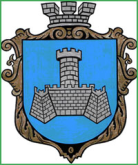 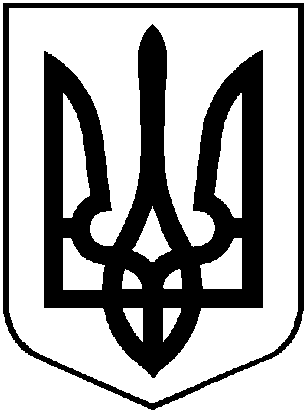 УКРАЇНАХМІЛЬНИЦЬКА МІСЬКА РАДАВІННИЦЬКОЇ ОБЛАСТІВиконавчий комітетР І Ш Е Н Н Явід «     » квітня 2023 року                                                                              №Про погодження територіальному центру соціального обслуговування (надання соціальних послуг) Хмільницької міської ради наміру передачі частини будівлі в орендуВідповідно до Закону України «Про оренду державного та комунального майна», постанови Кабінету Міністрів України від 03.06.2020 року №483 «Деякі питання оренди державного та комунального майна», рішення 82 сесії міської ради 7 скликання від 13.10.2020 року №2857 «Про оренду комунального майна Хмільницької міської територіальної громади» (зі змінами), рішення виконавчого комітету Хмільницької міської ради від 15.03.2023 року № 115 «Про безоплатну передачу комунального майна з балансу КП «Хмільниккомунсервіс» на баланс територіального центру соціального обслуговування (надання соціальних послуг) Хмільницької міської ради,  враховуючи лист територіального центру соціального обслуговування (надання соціальних послуг) Хмільницької міської ради від 20.04.2023 року № 271  щодо наміру передачі в оренду частини будівлі, яка перебуває на балансі територіального центру соціального обслуговування (надання соціальних послуг) Хмільницької міської ради, керуючись ст. 29, ст. 59 Закону України «Про місцеве самоврядування в Україні», виконавчий комітет Хмільницької міської радиВ И Р І Ш И В:Надати територіальному центру соціального обслуговування (надання соціальних послуг) Хмільницької міської ради, як балансоутримувачу та орендодавцю, дозвіл на передачу Комунальному некомерційному підприємству «Хмільницький центр первинної медико-санітарної допомоги» Хмільницької міської ради частини нежитлового приміщення задовільного стану, розташованого у будівлі гуртожитку за адресою: Вінницька обл., Хмільницький район, с. Кожухів, вул. Шляхова, 24, загальною площею  185,2 кв.м. для розміщення амбулаторії ЗПСМ у селі Кожухів на термін 2 роки 11 місяців, з орендною платою в розмірі 1 грн. за рік.Внести до Переліку другого типу вищезазначений об’єкт оренди.Територіальному центру соціального обслуговування (надання соціальних послуг) Хмільницької міської ради здійснити процедуру передачі в оренду комунального майна, зазначеного у п. 1 цього рішення, відповідно до вимог чинного законодавства України.Контроль за виконанням цього рішення покласти на заступника міського голови з питань діяльності виконавчих органів міської ради згідно розподілу обов’язків.Міський голова                                                      Микола ЮРЧИШИН